DIVINANZASEn esta página pueden publicar sus adivinanzas, no olviden escribir su nombre y la referencia de donde obtuvieron la información.No lo parezco y soy pez,
y mi forma la refleja
una pieza de ajedrez.
EL IPOCAMPO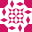 Orejas largas, rabo cortito;
corro y salto muy ligerito.
(El conejo)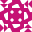  Blanco por dentro, verde por fuera; si quieres que te lo diga,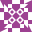 es-pera.(La pera)Oro parece,  plata-no es; el que no lo adivine, bien tonto es.(El plátano)Por un caminito adelante va caminando un bichoy el nombre de ese bicho ya te lo he dicho.(La vaca) A veces blanquita a veces negrita, y siempre bolita.
(LA UVA)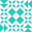 A mi me tratan de santa y traigo conmigo el día, soy redonda y encarnada y tengo la sangre fría.
(LA SANDIA)Blanca por dentro, verde por fuera. Si quieres que te lo diga espera.
(LA PERA) Una culebrita inquieta y pelada que llueva o no llueva siempre esta mojada LA LENGUA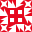 Toto paso por mi casa y mate le dio la razón?
EL TOMATE Sube llena y baja bacia?
R=La cuchara
Llegando con muchas ganas, en el piso o en la cama, boca arriba o boca abajo con pijama o sin pijama?
R=El sueño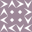 Alto alto cimo un pino y pesa menos que un comino
LA ESCOBA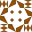 Gela es mi nombre Tina es mi prima adivina que es esta rica golosina?
LA GELATINACien mil damas coloradas allá arriba encaramadas. las tejas soy muy linda por arriba y pescado por abajo
LA SIRENA
¿Que tiene el rey en la pansa?
El ombligoEn la casa de chi mataron a ri vino mo y dijo ya ¿que es?La chirimoya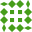 De lejos vengo, muy lejos voy, piernas no tengo, viajero soy.
EL CAMINOPatio barrido, patio regado, sale un viejito bien ariscado
EL ALACRAN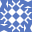 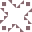 Te la digo y no la sabes te la vuelvo a repetir y si no me la adivinas te la Tengo que decir
LA TELATiene famosa memoria fino olfato y nariz grandeEL ELEFANTEAdivina quien soy: cuando voy, vengo y cuando vengo voy
LA PUERTA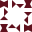 Por un caminito va caminando un bicho, el nombre del bicho ya te lo he dicho
LA VACASi la dejamos se pasa; si la vendemos se pasa; si la hacemos vino se pisa.
LA UVARedondo como la Luna, y blanco como la cal; me hacen con leche pura y ya no te dijo mas.
EL QUESO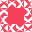 Te digo y te repito que sino me adivinas no vales ni un pito ¿que es ?el te cual es el ave que no tiene pansa. el ave maría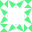 Blanco de es la gallina lo pone con aceite se frie y con pan se
comeEl huevo¿Que es algo que nadie quiere tiene y cuando lo tiene no lo quiere perder?
R=El problema  ¿Vengo de donde vengo bájame los calzones y chápame lo que tengo?
R=El mangoAdivina adivinanza ¿que tiene el rey en la panza?
R=El ombligo¿Entra parado sale mojado y oliendo a pescado?
R=El buzo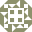 es verde por fuera y blanca por dentro si quieres saber es pera esperaSe hace con leche de vaca, de oveja y de cabra y sabe a beso ¿que es?
¿el queso? donde lo encontraste marcelno le entiendo al de laura   esta chido hijo mio marcel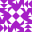  vive en la montaña , dos silaba tiene y por ambos lados lo mismo l